IST Home- Skole/BarnehageHvordan ta i bruk IST Home som foresatt?IST HOME Skole/Barnehage - er appen hvor du som foresatt, på ett og samme sted, får god oversikt over dine barns tilstedeværelse i skole, barnehage og SFO. Appen forenkler den daglige kommunikasjonen mellom skole, barnehage, SFO og hjem.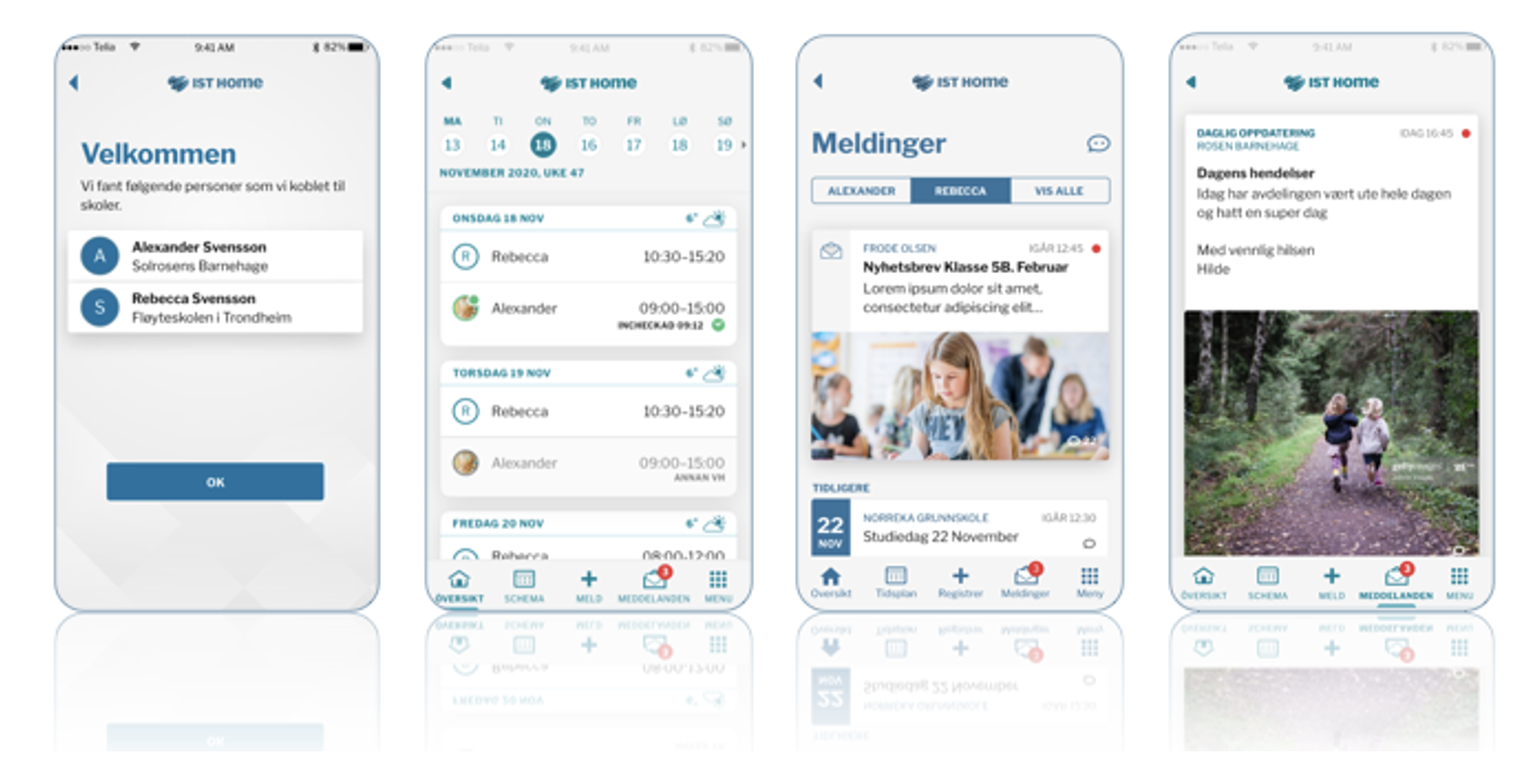 Gjennom appen kan man som foresatt til barn i SFO eller barnehage:Registrere oppholdsplanMelde fravær og registrere fri/ferieRegistrere henteavtaleKommunisere med personaleLese dagsaktuelle nyheter fra enhetenLese ukeplaner og annen relevant informasjonFå tilgang til samtykkerGjennom appen kan man som foresatt til skoleelev:Registrere fraværSe timeplanSe elevens fag, lærere, karakterer, varsler og merknaderFå oversikt over elevens fraværFå tilgang til samtykkerKommunisere med lærereLese nyheter fra skolenFunksjonaliteten kan variere på de ulike enhetene. Ta kontakt med din enhet dersom du har spørsmål eller opplever mangler.Retningslinjer for kommunikasjon via IST Home:Sensitiv informasjon skal ikke kommuniseres via chat. Dette må tas gjennom andre kanaler som tidligere.Responstid og bruk av chat er opp til den enkelte barnehage, skole og sfo.  Har du spørsmål rundt dette, kontakt enheten.En chat til barnehage og SFO sendes til avdelingen mens på skole sendes den til kontaktlærer. Dersom skolen har tatt i bruk chat og kontaktlærer er borte, bør foresatt sende epost direkte til skolen i tillegg dersom det haster.Hvordan komme i gang med IST HOME for skole/barnehage?Last ned IST Home fra Appstore eller Google Play på din mobiltelefon.Logg inn med ID-porten (bankID/MinID).Sjekk at ditt/dine barns navn kommer frem i appen. Hvis ikke, ta kontakt med enheten.Pass på at du tillater varsler fra applikasjonen, og aktiverer biometri som innloggingsmetode. Dette vil forenkle den daglige bruken av applikasjonen.Se vår hjemmeside for ytterligere informasjon og brukerveiledning:https://isthome.se/nb/ist-home-sammen-for-barnet-ditt/